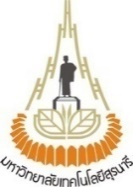 โปรแกรมการติดตามและประเมินผลงาน มหาวิทยาลัยเทคโนโลยีสุรนารีประจำปีงบประมาณ พ.ศ. 2567 (1 ตุลาคม พ.ศ. 2566 – 30 กันยายน พ.ศ. 2567)หมายเหตุ : 1. จัดทำเล่มรายงานติดตามและประเมินผลงานในรอบครึ่งปี และประจำปีงบประมาณ2. เสนอผลการดำเนินงานรายไตรมาสต่อคณะกรรมการติดตามและประเมินผลงาน และสภามหาวิทยาลัยเกณฑ์การให้คะแนนเพื่อการประเมินผลการดำเนินงานของมหาวิทยาลัยเทคโนโลยีสุรนารีประจำปีงบประมาณ พ.ศ. 2567ส่วนที่ 1 :	การติดตามและประเมินผลงานของมหาวิทยาลัยเทคโนโลยีสุรนารี ประจำปีงบประมาณ พ.ศ. 2567 ได้กำหนดขอบเขตการติดตามและประเมินผลงานใน 4 เรื่อง ดังนี้ส่วนที่ 2 :	การติดตามผลการดำเนินงานของมหาวิทยาลัยเทคโนโลยีสุรนารี ประจำปีงบประมาณ พ.ศ. 2567 ตามมติของสภามหาวิทยาลัย (เพิ่มเติมจากปีงบประมาณ พ.ศ. 2565) ได้กำหนดขอบเขตการติดตามใน 2 เรื่อง ดังนี้รายงานผลการดำเนินงานรายไตรมาสประจำปีงบประมาณ พ.ศ. 2567(1 ตุลาคม พ.ศ. 2566 – 30 กันยายน พ.ศ. 2567)ส่วนที่ 1 : 	การติดตามและประเมินผลงานของมหาวิทยาลัยเทคโนโลยีสุรนารี ประจำปีงบประมาณ พ.ศ. 25671.	การติดตามผลการดำเนินงานของอธิการบดีตามเป้าหมายการดำเนินงานที่คาดหวังในช่วงการดำรงตำแหน่งอธิการบดี 4 ปี (พ.ศ. 2565-2568) ตามที่สภามหาวิทยาลัยให้ความเห็นชอบ ประจำปีงบประมาณ พ.ศ. 25672.	การประเมินผลสัมฤทธิ์ของการปฏิบัติงานของมหาวิทยาลัยเทคโนโลยีสุรนารี ตามกรอบการประเมิน ตัวชี้วัด และเกณฑ์การประเมินผลงานของมหาวิทยาลัยเทคโนโลยีสุรนารี (SUT Scorecard) ประจำปีงบประมาณ พ.ศ. 2567	ใน 3 มิติ ได้แก่ 1) มิติการสร้างความมั่นคงทางการเงิน 2) มิติด้านการจัดลำดับมหาวิทยาลัย (University Rankings) และ 3) มิติการบริหารงานเพื่อความเป็นเลิศตามยุทธศาสตร์3.	การประเมินผลสัมฤทธิ์ของการปฏิบัติงานของมหาวิทยาลัยเทคโนโลยีสุรนารี ตามแผนปฏิบัติการประจำปีงบประมาณ พ.ศ. 25674.	การติดตามผลการดำเนินงานของมหาวิทยาลัยเทคโนโลยีสุรนารี ประจำปีงบประมาณ พ.ศ. 2567 ตามมติของสภามหาวิทยาลัยและคณะกรรมการประจำสภามหาวิทยาลัย (คณะกรรมการการเงินและทรัพย์สิน คณะกรรมการบริหารงานบุคคล คณะกรรมการติดตามและประเมินผลงาน คณะกรรมการส่งเสริมกิจการมหาวิทยาลัย คณะกรรมการธรรมาภิบาลและจริยธรรม คณะกรรมการตรวจสอบ และคณะกรรมการบริหารความเสี่ยง)4.1 มติในเรื่องเชิงนโยบาย 4.2 มติในเรื่องอื่น ๆส่วนที่ 2 : 	การติดตามผลการดำเนินงานของมหาวิทยาลัยเทคโนโลยีสุรนารี ประจำปีงบประมาณ 
พ.ศ. 2567 ตามมติของสภามหาวิทยาลัย (เพิ่มเติมจากปีงบประมาณ พ.ศ. 2565)1.	การติดตามผลการดำเนินงานของโรงเรียนสุรวิวัฒน์ ประจำปีงบประมาณ พ.ศ. 2567 ตามตัวชี้วัดที่กำหนดในแผนปฏิบัติการ ประจำปีงบประมาณ พ.ศ. 25672.	การติดตามผลการดำเนินงานตามแผนพัฒนามหาวิทยาลัยเทคโนโลยีสุรนารี ระยะที่ 13 
(พ.ศ. 2566-2570) ประจำปีงบประมาณ พ.ศ. 2567 ตามตัวชี้วัดที่ระบุในวัตถุประสงค์เชิงกลยุทธ์ (Strategic Objectives)กรอบการติดตาม/ประเมินผลงานเกณฑ์การให้คะแนนการติดตามผลการดำเนินงานของอธิการบดีตามเป้าหมายการดำเนินงานที่คาดหวังในช่วงการดำรงตำแหน่งอธิการบดี 4 ปี (พ.ศ. 2565-2568) ตามที่สภามหาวิทยาลัยให้ความเห็นชอบการติดตามผลการดำเนินงานของอธิการบดีตามเป้าหมายการดำเนินงานที่คาดหวังในช่วงการดำรงตำแหน่งอธิการบดี 4 ปี (พ.ศ. 2565-2568) ตามที่อธิการบดีเสนอและได้รับความเห็นชอบจากสภามหาวิทยาลัย กำหนดเกณฑ์การให้คะแนน 2 ระดับ คือ ผ่าน กับ ไม่ผ่าน โดยพิจารณาจากเกณฑ์ 5 ระดับ ดังนี้หมายเหตุ :	ผ่าน    หมายถึง ได้ผลการประเมินตั้งแต่ระดับดีขึ้นไป	ไม่ผ่าน หมายถึง ได้ผลการประเมินระดับพอใช้ลงมาการรายงานผลการดำเนินงาน : ให้กำหนดเป้าหมายผลผลิตของการดำเนินงานใน
แต่ละช่วงเวลา (Milestone) และกำหนดเครื่องมือ/กลไกในการดำเนินงานเพื่อบรรลุเป้าหมายให้ชัดเจน การรายงานผลให้รายงานผลตาม Milestone ตามเครื่องมือ/กลไกที่กำหนดเพื่อให้เห็นความคืบหน้าของผลงานหรือเห็นพัฒนาการในปีที่ประเมินการประเมินผลสัมฤทธิ์ของการปฏิบัติงานของมหาวิทยาลัยเทคโนโลยีสุรนารี ตามกรอบการประเมิน ตัวชี้วัด และเกณฑ์การประเมินผลงานของมหาวิทยาลัยเทคโนโลยีสุรนารี (SUT Scorecard) ประจำปีงบประมาณ พ.ศ. 2567ความหมายของค่าระดับตามเกณฑ์ชี้วัดระดับ 5   -   ดำเนินการได้จนเกิดผลลัพธ์และผลกระทบที่มีคุณค่าชัดเจนระดับ 4   -   ดำเนินการได้สูงกว่าเป้าหมายอย่างเห็นได้ชัดระดับ 3   -   ดำเนินการได้ตามเป้าหมายระดับ 2   -   ดำเนินการบ้างแล้ว แต่ยังไม่บรรลุเป้าหมายที่กำหนดระดับ 1   -   เพิ่งเริ่มดำเนินการ ผลสำเร็จต่ำกว่าเป้าหมายมากหมายเหตุ : ยังไม่ได้ดำเนินการ หมายถึง ไม่มีคะแนนระดับผลประเมินเมื่อสิ้นปีงบประมาณคะแนนเฉลี่ยระดับ	5   -   มีผลการดำเนินงานสูงกว่าเป้าหมายมากคะแนนเฉลี่ยระดับ	4   -   มีผลการดำเนินงานสูงกว่าเป้าหมายคะแนนเฉลี่ยระดับ	3   -   มีผลการดำเนินงานตามเป้าหมายคะแนนเฉลี่ยระดับ	2   -   มีผลการดำเนินงานต่ำกว่าเป้าหมายคะแนนเฉลี่ยระดับ	1   -   มีผลการดำเนินงานต่ำกว่าเป้าหมายมาก	หมายเหตุ : เกณฑ์การให้คะแนนเป็นเกณฑ์ของปีงบประมาณ พ.ศ. 2566หมายเหตุ : เกณฑ์การให้คะแนนเป็นเกณฑ์ของปีงบประมาณ พ.ศ. 2566กรอบการติดตามเกณฑ์การให้คะแนนการประเมินผลสัมฤทธิ์ของการปฏิบัติงานของมหาวิทยาลัยเทคโนโลยีสุรนารี ตามแผนปฏิบัติการประจำปีงบประมาณ พ.ศ. 2567พิจารณาจากประสิทธิภาพในการดำเนินงานและการใช้จ่ายงบประมาณตามแผนปฏิบัติการประจำปีงบประมาณ พ.ศ. 2567 ที่บันทึกในระบบ Project-Based Management ดังนี้ประสิทธิภาพในการดำเนินงาน (ค่าน้ำหนัก 0.8) พิจารณาจากประสิทธิภาพในการดำเนินงานตามตัวชี้วัดประสิทธิภาพในการใช้จ่ายงบประมาณ (ค่าน้ำหนัก 0.2) พิจารณาจากการใช้จ่ายงบประมาณตามแผนปฏิบัติการประจำปีงบประมาณ พ.ศ. 2567 ที่บันทึกในระบบ Project-Based Management (PBM)การติดตามผลการดำเนินงานของมหาวิทยาลัยเทคโนโลยีสุรนารี ประจำปีงบประมาณ พ.ศ. 2567 ตามมติของสภามหาวิทยาลัยและคณะกรรมการประจำสภามหาวิทยาลัย (คณะกรรมการการเงินและทรัพย์สิน คณะกรรมการบริหารงานบุคคล คณะกรรมการติดตามและประเมินผลงาน คณะกรรมการส่งเสริมกิจการมหาวิทยาลัย คณะกรรมการธรรมาภิบาลและจริยธรรม คณะกรรมการตรวจสอบ และคณะกรรมการบริหารความเสี่ยง)มติในเรื่องเชิงนโยบายมติในเรื่องอื่น ๆหมายเหตุ : ยังไม่ได้ดำเนินการ หมายถึง ไม่มีคะแนนระดับวิกฤตที่มีผลกระทบต่อมหาวิทยาลัย  :  ระดับ 1 - มีผลกระทบต่อมหาวิทยาลัยน้อย   ระดับ 2 - มีผลกระทบต่อมหาวิทยาลัยปานกลาง   ระดับ 3 - มีผลกระทบต่อมหาวิทยาลัยมากหมายเหตุ : เกณฑ์การให้คะแนนเป็นเกณฑ์ของปีงบประมาณ พ.ศ. 2566หมายเหตุ : เกณฑ์การให้คะแนนเป็นเกณฑ์ของปีงบประมาณ พ.ศ. 2566กรอบการติดตาม/ประเมินผลงานเกณฑ์การให้คะแนนการติดตามผลการดำเนินงานของโรงเรียนสุรวิวัฒน์ ประจำปีงบประมาณ พ.ศ. 2567 ตามตัวชี้วัดที่กำหนดในแผนปฏิบัติการ ประจำปีงบประมาณ พ.ศ. 2567-ไม่มีการกำหนดเกณฑ์การให้คะแนน-การติดตามผลการดำเนินงานตามแผนพัฒนามหาวิทยาลัยเทคโนโลยีสุรนารี ระยะที่ 13 (พ.ศ. 2566-2570) ประจำปีงบประมาณ พ.ศ. 2567 ตามตัวชี้วัดที่ระบุในวัตถุประสงค์เชิงกลยุทธ์ (Strategic Objectives)-ไม่มีการกำหนดเกณฑ์การให้คะแนน-